НЕДЕЛЯ ГУМАНИТАРНЫХ НАУК25.12. 2016 - 30.12. 2016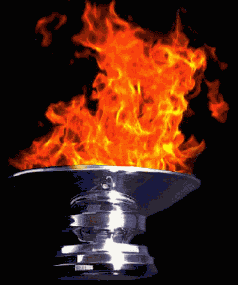 Сценарий открытия школьной Недели гуманитарных наук.(Звучит торжественная музыка, выходят 2 ведущих:  сначала - ученик, затем - муза Клио) Ученик: Добрый день, дорогие друзья! В нашей школе большое  событие. Начинается Неделя  гуманитарных наук.Сегодня  Открытие! Клио: И мы рады приветствовать вас на открытии школьной Недели  гуманитарных наук. В древности к таким  наукам относили  грамматику, логику, риторику, арифметику, астрономию, музыку, геометрию. Ученик:  А  Вы  кто?Клио: Я муза истории – Клио. Я здесь для того, чтобы помочь тебе открыть Неделю гуманитарных наук.  Ученик: Ух, ты! Здорово!Клио: А какие науки сегодня относят к гуманитарным? Ты знаешь?Ученик: Да это любой ученик знает. Давайте спросим у них (обращается к ученикам, и они называют: литература, русский язык, обществознание, история, английский язык /на экране написаны науки/) Клио: Предметные недели проводятся в вашей школе уже давно, но суть их осталась неизменной - выявить самых умных, самых талантливых. Ученик: В этом зале собрались достойнейшие ученики всех классов нашей школы, и хочется верить, что их  знания станут надежной опорой для развития нашей страны. Клио: С тех пор, как существует мирозданье, Такого нет, кто б ни нуждался в знанье. Какой мы ни возьмем язык и век - Всегда стремился к знанью человек Выходят русский и английский. Они спорят.История: Госпожа Русская  филология  и сэр Английский язык встретились и заспорили о важности каждого из них. Но мы должны знать, что каждый из них самобытен, многогранен, богат, важен и нужен. Поверьте мне, Истории!Принцесса:  / выбегает /Не верю! Никому не верю!Предметная неделя это скучно, 	
Мы знаем все, ничем не удивить. 
Быть может, даже  будет лучше, 
Предметную неделю отменить? Профессор: 
Принцесса, Вы меня простите! 
Но  как  же можно  жить без языка? 
Зачем читать, писать учиться? 
Зачем историю, литературу  знать? 
Давайте отдыхать и веселиться, 
Давайте в облаках летать! Принцесса: 
Нет, нет, постойте, уважаемый Профессор, 
Что значит жить, существовать без языка? 
Как нам общаться? Так неинтересно. 
Я не согласна! Не согласна! Ни-ког-да! 

Язык нам нужен и история нужна, 
Без языка не будет мир так дружен, 
С науками ведь  мы, наверняка,  Невежества и лени мир  разрушим! 

Пускай гонцы разносят эту весь! 
Мы начинаем праздник, дел не счесть! 

Повелеваю! 
Вам в понедельник провести беседы, 
Узнать как можно больше о писателях, поэтах, 
Перелистать все книги, словари, 
И в просвещенье я не потерплю запретов! 
Во вторник провести урок литературы.Узнать вы что-то новое должны.А в среду будут игры.  На английском.Зд6есь будут очень знания важны.В четверг проверка грамотности будет, 
Мы  знать должны, кто лучше, кто мудрей, 
Определить всех знатоков  МОГУЧЕГО, Помощников прошу я поскорей.
В течение недели приносите Вы переводы аглицких стихов.Не бойтесь, не ленитесь, а творите.Надеюсь, каждый к этому готов.Профессор: 
Но, но, спокойно! Разошлась ты, матушка! 
Не уж-то ты надеешься найти
И умных, и начитанных, и знающих? 
Уверен стопроцентно, нет таких! 
Принцесса: И не указывай! Я знаю, что я делаю! 
Повелеваю отыскать! 
И в пятницу проверку знаний сделаю, 
Кто знает то, чего нельзя не знать. 
Да,  будут конкурсы, кроссворды, викторины, 
Здесь будет всё: и слезы радости, и смех. 
Прошу вас, взвесьте, рассчитайте силы, 
Вас впереди удача ждет, успех! 
А дальше праздник ждёт вас и награды, 
Вы слышите? Вам постараться надо! 
Профессор:Ну что ж программу нашу огласили.Всех на неделю пригласили.Пора фанфарам зазвучать.Огонь Недели зажигать.История:  Мы предоставляем слово директору школы Власовой Сире Витальевне, наиглавнейшему филологу в стране гуманитарных наук.Звучат фанфары. Директор: /торжественно/      Всем! Всем! Всем! «Во имя самоотверженного подвига Джордано Бруно, сожженного на костре, во имя величайшего Ломоносова  за обозом  пришедшего в Москву науки изучать, во имя Шекспира, написавшего бессмертные произведения; с целью развития творческих и аналитических способностей юных отроков, золотого фонда государства Российского, приказываю зажечь огонь Предметной Недели  и испытать знания достойнейших». ( презентация с огнем).Учитель: Неделю гуманитарных наук считать открытой!Мы  приглашаем представителя от каждого класса и вручаем «Путевой лист».В конце недели эти листы необходимо сдать для подведения итогов. Будет оцениваться ваше активное участие во всех мероприятиях.Звучит Гимн русскому языку.